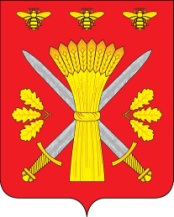 РОССИЙСКАЯ ФЕДЕРАЦИЯОРЛОВСКАЯ ОБЛАСТЬАДМИНИСТРАЦИЯ ТРОСНЯНСКОГО РАЙОНАРАСПОРЯЖЕНИЕот    4 апреля   2022г                                                                                №     63-р       с. ТроснаОб участии в общероссийских Дняхзащиты от экологической опасностии проведении экологического двухмесячникаВ целях реализации постановления Правительства Российской Федерации от 11 июня 1996 года № 686 «О проведении Дней защиты от экологической опасности», распоряжения Правительства Орловской области № 174-р от 31.03.2022г., укрепления взаимодействия государственных органов и общественных объединений в ходе проведения  эффективной экологической политики Орловской области, а также приведения  в надлежащее состояние  общественных, ведомственных и частных территорий,  мест отдыха населения:1. Организовать и провести в Троснянском районе экологический двухмесячник с 01 апреля по 01 июня 2022 года и экологический субботник 16 апреля 2022 г. в рамках общероссийской акции «Дни защиты от экологической опасности» 2. Утвердить состав оргкомитета по подготовке и проведению в Троснянском районе общероссийской акции «Дни защиты от экологической опасности», экологического двухмесячника и экологического субботника согласно приложению 1.3. Утвердить текст обращения к трудовым коллективам, учебным заведениям, ко всему населению района согласно приложению  2.4. Рекомендовать главам сельских   поселений разработать мероприятия по данному вопросу и совместно с руководителями трудовых коллективов организовать работу по приведению в порядок внутренних, прилегающих и закрепленных территорий, фасадов зданий, братских захоронений и памятных мест, водозаборов, пассажирского транспорта, ремонту дорог, проездов, тротуаров и заборов, посадке и обрезке деревьев и кустарников, разбивке газонов, стихийных свалок и выполнению других природоохранных и благоустроительных работ.5. Активизировать  деятельность общественных природоохранных объединений в целях привлечения населения к улучшению качества окружающей среды и обеспечения экологической безопасности.6. Возложить координацию работ по подготовке и проведению «Дней защиты от экологической опасности», экологического двухмесячника и субботника на оргкомитет. 7. Мероприятия по подготовке и проведению «Дни защиты от экологической опасности», экологического двухмесячника и субботника - утвердить согласно приложению 3.8. Поручить МУЖКП, оргкомитету оказать практическую помощь сельским поселениям в выполнении работ по санитарной очистке территорий, успешному проведению экологического субботника, обобщить сведения о результатах работы   представить информацию администрации района.9. Рекомендовать главам сельских поселений усилить контроль за выполнением Правил благоустройства и санитарного содержания населенных пунктов, охраны зеленых насаждений на территории Троснянского района,  привлечь к этой работе ОМВД России по Троснянскому району, орган санитарно-эпидемиологической службы, предприятие жилищно-коммунального хозяйства.10. Редакции районной газеты «Сельские зори» опубликовать настоящее распоряжение и текст обращения, регулярно освещать ход подготовки и проведения «Дней защиты от экологической опасности», экологического двухмесячника и субботника.11.В целях недопущения распространения новой короновирусной инфекции все  мероприятия в рамках общероссийской акции «Дни защиты от экологической опасности» провести с соблюдением санитарно-эпидемиологических мер.12. Контроль  за исполнением распоряжения оставляю за собой.Глава района                                                                                    А.И. Насонов              